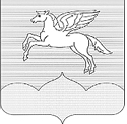 АДМИНИСТРАЦИЯ ГОРОДСКОГО ПОСЕЛЕНИЯ «ПУШКИНОГОРЬЕ» ПУШКИНОГОРСКОГО РАЙОНА ПСКОВСКОЙ ОБЛАСТИПОСТАНОВЛЕНИЕ26.07.2013г.  № 76Об утверждении Перечня автомобильныхдорог общего пользования местного значения, находящихся в муниципальной собственности  городского поселения «Пушкиногорье»и присвоении им идентификационных номеровНа основании  статьи 50 Федерального закона от 06.10.2003 г. № 131-ФЗ «Об общих принципах организации местного самоуправления в Российской Федерации», статьи 5 Федерального закона от 08.11.2007 г. № 257-ФЗ «Об автомобильных дорогах и о дорожной деятельности в Российской Федерации и о внесении изменений в отдельные законодательные акты Российской Федерации», Приказа Министерства транспорта Российской Федерации от 07.02.2007 г. № 16 «Об утверждении Правил присвоения автомобильным дорогам идентификационных номеров» статьи 30 Устава муниципального образования городского поселения «Пушкиногорье»,Администрация городского поселения «Пушкиногорье»ПОСТАНОВЛЯЕТ:	1. Утвердить Перечень автомобильных дорог общего пользования местного значения, находящихся в муниципальной собственности городского поселения «Пушкиногорье» и присвоить им идентификационные номера (Приложение 1).	2. Признать утратившим силу: Постановление Администрации городского поселения «Пушкиногорье» от 16.07.2013 г. № 72 «Об утверждении Перечня автомобильных дорог общего пользования, находящихся в муниципальной собственности  городского поселения «Пушкиногорье» и присвоении дорогам  р.п. Пушкинские Горы идентификационных номеров», Постановление Администрации городского поселения «Пушкиногорье» от 16.07.2013 г. № 73 «Об утверждении Перечня автомобильных дорог общего пользования, находящихся в муниципальной собственности  городского поселения «Пушкиногорье» в границах сельских населенных пунктов и присвоении им идентификационных номеров».Глава Администрации городского поселения«Пушкиногорье»                                                                             Н. В. Иванов